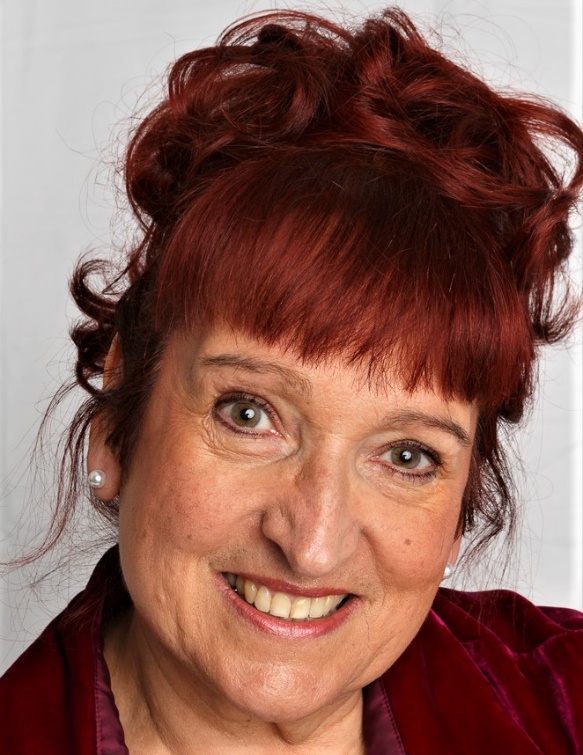 YearFilmRoleDirector / Company20243 Wishes for ChristmasCAA Guard 1Michael Morris/ M and M Film Productions2023EscapeMargaretHoward Ford/Latitude Films2023Ash SundayLauraJames Alexander Allen2023The ButcherThe ButcherLiam Bolton2023DissonanceEmmaCaitlyn Parr                                                           2023The MonsterViolet Simba Masuku/ SimJimmFilms2022TORNTinaEmily Sewell2022Museum PieceMuseum GuideSteven Lancefield/Half Moon Prods2021Ex’s AnonymousHyacinthObie Dean / Silent Dove Pictures2021Edge of InsanityNewsreaderLuke Martin2021Platonic DriftJackie Youngdae Lee 2021Bingo with BettyNanPeter Palmer2020The Greatest of ExpectationsKatrinaFreddie Hill / Graded Films2020A Bitter PillReceptionist/Radio HostLuke Martin2020A Final GoodbyeMargo CollinsFreddie Hill / Graded Films2018MoiraMoiraEugene DoyenYearOnline / DigitalRoleDirector/Company2023Hrimfaxi AdventuresCmdr Kara WindriderMakrenna Standen2022Greene King CommercialFeatured Staff memberMartin Greene/M Greene Assoc2022Loving Tribute CommercialLead ActorFreddie Hill/Graded Films2022Love`s PoisonAudiobook ActorWayne Liversidge2021New Musical R&DFishwife / InventorBenjamin Froelich / NTC2021To Be Honest (TV Pilot Read)ClaireEmily Isaacs / ODD Content2021RushesCarlySteven Lancefield / Cockpit Theatre2021Let Me Not KnowThe WifeAnita Tucker2021AgendaCathy / ChairmanTabitha Wells/Directors Cut2021ZombiesLucy / Maths TeacherBryony Tebbutt/Directors Cut2021The Ice PalaceNarratorThe Little Bookshelf2020Drinks Coach AppFeatured artistAnita Ncube/Archant Video2020RainbowShelleyBruno Caterino / Cockpit Theatre2020Jakes RoomSarahTroubadour Theatre2020Harry Stays At HomeNarratorNGK Books2020When It RocksLaneySapphic Voices / Radio ReverbYearTheatreRoleDirector / Venue2022RISQUE4 charactersMurray Hecht/ Brighton Fringe2019New Faces Music Hall                                                                      Music Hall Performer Jan Hunt / The Players Theatre2019Hunters of Ghost HallBonnieBrighton Fringe / Most Curious Pro2019The Thrill of LoveSylvia ShawSusan Goble / Swallows Theatre 2017Blithe SpiritMadam ArcatiNicci Pennicott / Memorial Theatre2017A Merry Regiment of WomenKate / ShrewPetworth Fringe / Cowdray Ruins2006-12The Allsorts RevueMusic Hall PerformerVarious / South England Tour2011AnnieMiss HanniganCaroline Bennet / Windmill Theatre2000Charlie GirlKay ConnorThe Harlequin Theatre1996ApplauseMargo ChanningJon Taylor / Epsom Playhouse1995Sweet CharityCharityThe Adrian Mann Theatre1994Kiss me KateKateEpsom Playhouse1994Anything GoesReno SweeneySecombe Theatre, Sutton1990MameMame Jon Taylor/Epsom Playhouse1988CinderellaDandiniUK Tour / JME Productions1983The Menin GateActor/SingerBristol Hippodrome Royal Variety1983AladdinPrincipal GirlLisa Baron / WSM Playhouse 1982Once in a LifetimeHelen HobartEd Stern / Victory Theatre Ohio